Отчет Автономной некоммерческой организации дополнительного образования  Школы английского языка «Лингвист Плюс»   за 2017-2018 учебный годг.НаходкаОт 10 января 2019 года.Целью настоящего самообследования является оценка образовательной деятельности, системы управления Школой английского языка  «Лингвист Плюс», содержания и качества подготовки обучающихся, организации учебного процесса, качества кадрового, учебно-методического, информационного обеспечения, материально-технической базы, функционирования внутренней системы оценки качества обучения, а также анализ показателей деятельности организации.Раздел 1. Общие сведения1.1 Полное наименование: Автономная некоммерческая организация дополнительного образования Школа английского языка «Лингвист Плюс»1.2 Юридический адрес: 692909 г.Находка,  Приморского края, ул. Тимирязева д.30 1.3 Организационно правовая форма: Автономная некоммерческая организация .1.4 В настоящее время  АНО ДО  Школа английского языка «Лингвист Плюс»  осуществляет образовательную деятельность на основании бессрочной лицензия № 515, серия 25Л01 № 0000089, от 04.09.2012 г, выданной Департаментом образования и науки Приморского края.1.5 Миссия, задачи АНО ДО ШАЯ «Лингвист Плюс».Миссия АНО ДО ШАЯ «Лингвист Плюс».Миссия АНО ДО ШАЯ «Лингвист Плюс» заключается в организации для студентов образовательного пространства, способствующего воспитанию любознательного, образованного, эрудированного, неравнодушного к проблемам окружающей жизни человека, с активной гражданской и жизненной позицией, стремящегося к созданию лучшего безопасного мира, знающего и любящего свою культуру и историю и уважающего культуры и историю других народов.Задачи АНО ДО ШАЯ «Лингвист Плюс».Подготовка обучающихся на высоком качественном уровне по программам дополнительного образования.Постоянное повышение квалификации преподавательского состава путём проведения и участия в семинарах, конференциях и зарубежных стажировках.Обеспечение всестороннего развития личности обучающихся, сотрудников и преподавателей.Для того, чтобы выполнить поставленные задачи сотрудники и преподаватели АНО ДО ШАЯ «Лингвист Плюс» соблюдают корпоративные правила поведения и делового общения, следуют высокой культуре поведения, постоянно работают над самообразованием и стараются быть в курсе новейших профессиональных достижений и применять их на практике, стремятся к постоянному самосовершенствованию и повышению квалификации1.6 Система управления АНО ДО ШАЯ «Лингвист Плюс».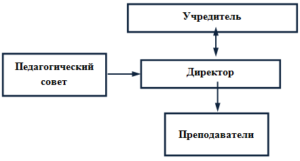 Раздел 2. Учебный процессУчебный процесс осуществляется в очной форме.Учебный процесс осуществляется в групповой форме.Режим занятий устанавливается следующий:Для школьников:Для обучающихся в общеобразовательной школе во вторую смену с 9-00 до 12-00;Для младших школьников с 14-15 до 15-40;Для средних и старших школьников с 15-00 до 18-40;Для студентов и взрослых с 18-00 до 20-00.2.3 Длительность занятий 2 академических часа (академический час 40 минут) в день ,  6 часов в неделю (24 часа в месяц) .1.3 Для реализации наших программ мы используем разработки ведущих издательств.1.4. Нашими партнерами по реализации учебных программ являются: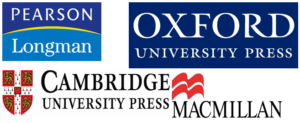 1.5. Аттестация студентов АНО ДО ШАЯ «Лингвист Плюс»Система оценки знаний студентов АНО ДО ШАЯ «Лингвист Плюс» включает в себя оценку всех видов языковой деятельности в баллах.− Аудирование (рецептивный навык)− Чтение (рецептивный навык)− Говорение (продуктивный навык)− Письмо (продуктивный навык)- Грамматика (продуктивный навык)Продуктивные навыки оцениваются критериально.Письмо: 6 критериев, каждый из которых оценивается по шкале из 5 баллов.Говорение: до 5 критериев в зависимости от уровня программы, каждый из которых оценивается по шкале из 5 баллов.Грамматика: до 5 критериев в зависимости от уровня программы, каждый из которых оценивается по шкале из 5 баллов.1.4 Свидетельством успешного завершения курса является сертификат о завершении обучения. Он выдается при успешном прохождении аттестации.«А» или «5» отлично .«B» или «4» хорошо .«С» или «3» удовлетворительно .«D» или «2» неудовлетворительно .Аттестация школьников начальной школы90% школьников младшего возраста начального уровня участвовали в открытых уроках, организованных для родителей.100% студентов прошли годовую итоговую аттестацию с успешными результатами освоения программы.Говорение: 85% студентов показали результат 75%-100%Письмо: 70% студентов показали результат 70%-100%Аудирование: 85% студентов показали результат 75%-100%Чтение: 75% студентов показали результат 75%-100%Грамматика: 70% студентов показали результат 75%-100%Аттестация школьников среднего и старшего возраста97% школьников среднего и старшего возраста прошли годовую итоговую аттестацию, что свидетельствует об успешных результатах освоения программы.Говорение: 90% студентов показали результат 75%-100%Письмо: 72% студентов показали результат 70%-100%Аудирование: 87% студентов показали результат 75%-100%Чтение: 70% студентов показали результат 75%-100%Грамматика : 79% студентов показали результат 75%-100%Важным отличием программ АНО ДО ШАЯ «Лингвист Плюс»  является комплексный подход к изучению языков. Наши студенты, помимо совершенствования всех навыков владения английским языком (устная речь, письмо, аудирование, чтение и понимание контекста, грамматика ), имеют возможность подготовиться к успешной сдаче сертификационных международных экзаменов, таких как IELTS, FEC,  а также к ОГЭ и ЕГЭ. Так как система подготовки и оценки знаний учащихся включает в себя, как международные стандарты, так и Федеральный Государственный Образовательный Стандарт (ФГОС) нового поколения. Кроме того, мы предлагаем организацию групповых образовательных туров за рубеж в летнее время и индивидуальное обучение за рубежом круглогодично.Раздел 3.Педагогический состав АНО ДО ШАЯ «Лингвист Плюс»100% преподавателей имеют профильное педагогическое филологическое/ лингвистическое образование.Раздел 4. Материально-техническое обеспечение учебного процесса АНО ДО ШАЯ «Лингвист Плюс»Кабинеты нашей школой оснащены необходимым оборудование, включающим в себя:Рабочие столы для преподавателейУчебные столыМеловые доскиМагнитолы с СD-плееромDVD-плеерыАудио и DVD приложения к учебникамСтрановедческие картыЛексические и грамматические таблицыВидеопроекторыРаздел 5. Выпускники АНО ДО ШАЯ «Лингвист Плюс»По окончании курса обучения  выпускники АНО ДО ШАЯ «Лингвист Плюс» успешно сдают экзамены ОГЭ, ЕГЭ по английскому языку, поступают в  федеральные ВУЗы России,  ВУЗы стран АТР, а также ВУЗы США, Канады,  Австралии, Новой Зеландии, работают как в России, так и за рубежом в ведущих международных компаниях.Раздел 6. Перспективы развития АНО ДО ШАЯ «Лингвист Плюс»1.Усилить и расширить отделение восточных языков: китайского и корейского.2.Провести аттестацию для преподавателей.3.Продолжить оснащение кабинетов цифровой аппаратурой.4.Открыть отделения  и филиалы школы в разных районах города и в других городах и поселках Приморского  края.5.Организовать языковые стажировки на летних каникулах 2018 для детей 8-16 лет в Инлингва Колледж, Виктория, Канада .6.Участвовать в семинарах и конференциях для учителей, в том числе, он-лайн.7.Продолжить работу по улучшению качества обучения на основе современных коммуникативных методик обучения, с применением  современных инновационых технологий, с учётом индивидуальных особенностей и потребностей обучающихся.8.Привлекать носителей языка для работы в нашем учреждении.NКатегория учащихся, иностранный язык, наименование курсаКол-во академ. часов на один уровеньКурс современного английского языка для школьников  - 8 уровнейНачинающий уровень204Начальный уровень204Нижне-средний уровень204Средний уровень204Уровень выше среднего204Нижне-продвинутый уровень204Средний продвинутый уровень204Продвинутый уровень204Подготовка к сдаче ОГЭ по английскому языку204Подготовка к сдаче ЕГЭ по английскому языку204NНаименование дисциплин, входящих в заявленную образовательную программуИздательство учебной литературы.Курс современного английского языка для школьников ( аудирование, говорение, чтение, письмо, грамматика)  – 8 уровнейPearson, Longman, Oxford University Press, Cambridge University Press, MacMillan.